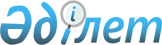 Об утверждении Правил повышения квалификации судебных экспертовПриказ Министра юстиции Республики Казахстан от 31 марта 2017 года № 346. Зарегистрирован в Министерстве юстиции Республики Казахстан 5 апреля 2017 года № 14980.
      В соответствии с подпунктом 21) статьи 12 Закона Республики Казахстан от 10 февраля 2017 года "О судебно-экспертной деятельности" ПРИКАЗЫВАЮ:
      1. Утвердить Правила повышения квалификации судебных экспертов.
       2. Департаменту организации экспертной деятельности Министерства юстиции Республики Казахстан в установленном законодательством порядке обеспечить:
      1) государственную регистрацию настоящего приказа в Министерстве юстиции Республики Казахстан; 
      2) в течение десяти календарных дней после государственной регистрации настоящего приказа направление его копий в Республиканское государственное предприятие на праве хозяйственного ведения "Республиканский центр правовой информации Министерства юстиции Республики Казахстан" для размещения в Эталонном контрольном банке нормативных правовых актов Республики Казахстан.
      3. Контроль за исполнением настоящего приказа возложить на курирующего заместителя Министра юстиции Республики Казахстан.
      4. Настоящий приказ вводится в действие по истечении десяти календарных дней после дня его первого официального опубликования. Правила повышения квалификации судебных экспертов Глава 1. Общие положения
      1. Настоящие Правила повышения квалификации судебных экспертов разработаны в соответствии с Законом Республики Казахстан от 10 февраля 2017 года "О судебно-экспертной деятельности" и определяют порядок повышения квалификации судебных экспертов органа судебной экспертизы (далее - судебные эксперты), а также лиц, осуществляющих судебно-экспертную деятельность на основании лицензии (далее – лицензиаты). 
      2. Повышение квалификации судебных экспертов и лицензиатов осуществляется в целях развития и углубления профессиональных знаний и навыков, необходимых для выполнения ими своих функций в качестве судебных экспертов и лицензиатов.
      3. Основными принципами повышения квалификации судебных экспертов и лицензиатов являются системность, непрерывность, преемственность обучения в сочетании с самообразованием. 
      4. Координацию деятельности по вопросам повышения квалификации судебных экспертов, а также лицензиатов осуществляет орган судебной экспертизы при участии Палаты судебных экспертов Республики Казахстан (далее - Палата). 
      5. Повышение квалификации судебных экспертов, а также лицензиатов проводится в виде обучающих семинаров, курсов повышения квалификации, обучающих тренингов, "мастер-классов", обучения на практике (стажировка) в:
      1) органах судебной экспертизы;
      2) государственных и негосударственных организациях;
      3) учебно-образовательных учреждениях;
      4) производственных базах, как в Республике Казахстан, так и за рубежом. 
      6. Повышение квалификации судебных экспертов в области судебной медицины, судебной психиатрии и наркологии, имеющих медицинское образование, осуществляется в соответствии с Правилами дополнительного и неформального образования специалистов в области здравоохранения, квалификационных требований к организациям, реализующим образовательные программы дополнительного и неформального образования в области здравоохранения, а также правилами признания результатов обучения, полученных специалистами в области здравоохранения через дополнительное и неформальное образование, утвержденными приказом Министра здравоохранения Республики Казахстан от 21 декабря 2020 года № ҚР ДСМ-303/2020 (зарегистрирован в Реестре государственной регистрации нормативных правовых актов за № 21847).
      Сноска. Пункт 6 - в редакции приказа Министра юстиции РК от 03.01.2024 № 4 (вводится в действие по истечении десяти календарных дней после дня его первого официального опубликования).

 Глава 2. Порядок повышения квалификации судебных экспертов
      7. Для обеспечения надлежащего профессионального уровня судебные эксперты и лицензиаты один раз в пять лет проходят повышение квалификации.
      8. Пятилетний период начинается с года, следующего за годом получения квалификационного свидетельства судебного эксперта и лицензиата. 
      В пятилетний период не включается перерыв в стаже работы судебных экспертов и лицензиатов, а также отпуск без сохранения заработной платы по уходу за ребенком до достижения им трехлетнего возраста. 
      9. Информация о планируемых мероприятиях по повышению квалификации судебных экспертов и лицензиатов размещается на официальном сайте органа судебной экспертизы руководителем органа судебной экспертизы, либо лицом, исполняющим его обязанности, а также на сайте Палаты руководителем Палаты, либо лицом, исполняющим его обязанности.
      10. Руководителем органа судебной экспертизы, либо лицом, исполняющим его обязанности, утверждается список судебных экспертов, а также список лицензиатов по представлению Палаты.
      11. После утверждения списка судебных экспертов, проходящих повышение квалификации, руководитель органа судебной экспертизы, либо лицо, исполняющее его обязанности, незамедлительно извещает территориальные подразделения органа судебной экспертизы о дате и месте проведения обучения. Лицензиатов о дате и месте проведения повышения квалификации извещает Палата.
      12. Повышение квалификации составляет 120 часов обучения, из которых:
      1) 60 обязательных академических часов обучения судебные эксперты проходят в порядке, установленном пунктом 5 настоящих Правил;
      2) 60 часов дополнительных часов проходят в порядке, установленном пунктом 15 настоящих Правил.
      Сноска. Пункт 12 с изменением, внесенным приказом Министра юстиции РК от 27.01.2020 № 19 (вводится в действие по истечении десяти календарных дней после дня его первого официального опубликования).


      13. Обязательные часы повышения квалификации включают в себя изучение теоретических и практических вопросов непосредственно по экспертной специальности.
      14. Дополнительные часы повышения квалификации проводятся с целью развития профессиональных, интеллектуальных, специальных и функциональных знаний, умений и навыков.
      15. В дополнительные часы, кроме различных форм повышения квалификации, установленных пунктом 4 настоящих Правил, включается опубликование научных работ, статей, докладов, участие на конференциях, семинарах, форумах, исчисляемых системой перерасчета зачетных единиц согласно приложению, к настоящим правилам.
      Сноска. Пункт 15 - в редакции приказа Министра юстиции РК от 27.01.2020 № 19 (вводится в действие по истечении десяти календарных дней после дня его первого официального опубликования).


      16. Судебные эксперты территориальных подразделений проходят повышение квалификации согласно планам, утвержденным руководителем органа судебной экспертизы, либо лицом, исполняющим его обязанности. Лицензиаты проходят повышение квалификации согласно планам, утвержденным руководителем Палаты, либо лицом, исполняющим его обязанности. 
      17. По окончании курсов повышения квалификации судебные эксперты представляют в орган судебной экспертизы, а лицензиаты в Палату следующие документы:
      1) копию документа о прохождении повышения квалификации; 
      2) отчет о прохождении повышения квалификации. Система пересчета зачетных единиц при прохождении курсов повышения квалификации судебных экспертов
      Сноска. Правила дополнены приложением в соответствии с приказом Министра юстиции РК от 27.01.2020 № 19 (вводится в действие по истечении десяти календарных дней после дня его первого официального опубликования).
					© 2012. РГП на ПХВ «Институт законодательства и правовой информации Республики Казахстан» Министерства юстиции Республики Казахстан
				
      Министр

М. Бекетаев
Утверждены
приказом Министра юстиции
Республики Казахстан
от31 марта 2017 года № 346Приложение 
к Правилам повышения
квалификации судебных экспертов
№
Мероприятия
Количество зачетных единиц (ЗЕ)
Основные зачетные единицы
Основные зачетные единицы
Основные зачетные единицы
1
Повышение квалификации* - 60 обязательных академических часов 
* - учитываются часы повышения квалификации, пройденные в органе судебной экспертизы, государственных и негосударственных организациях, учебно-образовательных учреждениях производственных базах как в Республике Казахстан, так и за рубежом
60
Дополнительные зачетные единицы
Дополнительные зачетные единицы
Дополнительные зачетные единицы
2
Подтвержденное сертификатом участия в работе конференции (тема, место проведения, организатор проведения, дата):
-научно-практической (участие/участие с докладом)
- международной (участие/участие с докладом)
5/12
7/14
3
Участие в обучающих семинарах, лекциях, проводимых в органе судебной экспертизы, государственных и негосударственных организациях, учебно-образовательных учреждениях, производственных базах как в Республике Казахстан, так и за рубежом, в том числе, с применением дистанционных образовательных технологий (тема, продолжительность в час, место проведения, организатор проведения, дата)
1 час = 1
4
Публикация монографии (тема, авторы, издательство, дата): 
- Моноавторство/первый автор
- Соавторство
20
10
5
Публикация научной статьи в изданиях по перечню Высшей аттестационной комиссии (тема, авторы, наименование и №издания, дата):
- Моноавторство/первый автор
- Соавторство
7
5
6
Публикация научной статьи в зарубежных изданиях (тема, авторы, наименование и №издания, дата):
- Моноавторство/первый автор
- Соавторство
В рецензируемых журналах:
- Моноавторство/первый автор
- Соавторство
10
8
20
15
7
Публикация научной статьи в других специализированных изданиях, сайтах (тема, авторы, наименование и № издания, дата, ссылка на сайт):
- Моноавторство/первый автор
- Соавторство
5
3
8
Публикация тезисов доклада в сборниках научно-практических конференций *(тема, авторы, наименование и №издания, дата):
- республиканского уровня 
- международного уровня 
* - учитывается для автора и первых 3-х соавторов
1 тезис = 3
1 тезис = 5
9
Разработка методик и методических рекомендаций судебной экспертизы (тема, авторы):
Методики:
- Моноавторство/первый автор
- Соавторство
Методические рекомендации:
- Моноавторство/первый автор
- Соавторство
20
15
15
10
10
Получение патента на изобретение (№ и дата выдачи свидетельства)
20
11
Получение свидетельства об интеллектуальной собственности (№ и дата выдачи свидетельства)
15
12
Стажировка за рубежом (дистанционное обучение), подтвержденная выдачей документа о количестве рабочих часов (тема, продолжительность, место прохождения, дата)
1 день = 5
13
Участие в мастер-классе, тренинге по специальности (тема, продолжительность, место проведения, организатор проведения, дата):
- в Республике Казахстан
- за рубежом
1 день = 5
1 день = 10
14
Работа со средствами массовой информации (тема, наименование телеканала и программы, наименование, № издания, дата):
- участие в телепередачах, посвященных вопросам судебной экспертизы
- публикации в газетах и неспециализированных журналах
5
3
15
Разработка и внедрение в практическую деятельность стандарта: 
- Моноавторство/первый автор
- Соавторство
30
25